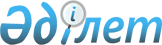 О нагрждении орденом "Достық" I степени Лаврова С.В.Указ Президента Республики Казахстан от 7 июня 2012 года № 333      ПОСТАНОВЛЯЮ:



      1. За вклад в укрепление и развитие двусторонних отношений между Республикой Казахстан и Российской Федерацией наградить орденом "Достық" I степени Лаврова Сергея Викторовича - Министра иностранных дел Российской Федерации.



      2. Настоящий Указ вводится в действие со дня подписания.      Президент

      Республики Казахстан                       Н. НАЗАРБАЕВ
					© 2012. РГП на ПХВ «Институт законодательства и правовой информации Республики Казахстан» Министерства юстиции Республики Казахстан
				